Publicado en madrid el 01/03/2010 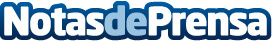 Integración, gestión y distribución del contenido en distintos canales : principales retos para la webFatWire analiza la evolución de la web en la conferencia "Gestión de Contenidos" de IDC y examina las consecuencias para las empresas de la conversión de la web en una plataforma social abierta

Datos de contacto:Marieta ProençaLF Channel915215192Nota de prensa publicada en: https://www.notasdeprensa.es/integracion-gestion-y-distribucion-del-contenido-en-distintos-canales-principales-retos-para-la-web Categorias: E-Commerce Innovación Tecnológica http://www.notasdeprensa.es